September 14, 2017License No. A-2011-2223534            Utility Code: 1113162JORDAN SMALLPLANET ENERGY (PENNSYLVANIA) CORPORATION1500 5255 YONGE STTORONTO ON M2N 6P4 CANADARE:  Financial Security Increase NoticeDear Mr. Small,On February 25, 2011, Planet Energy (Pennsylvania) Corporation (Planet Energy) obtained a license from the Public Utility Commission (Commission) to provide electric generation supplier (EGS) services in the Commonwealth of Pennsylvania.  The Commission requires an EGS to file an original bond, or other security, in the amount directed by the Commission, to ensure the EGS’s financial responsibility under Section 2809(c) of the Public Utility Code.  The Commission’s records indicate that your current bond or other approved security amount is insufficient.Please be advised that within 15 days of the date of this letter, Planet Energy MUST file with the Commission an ORIGINAL amendment or rider in the amount directed by the Commission.  If the documentation filed is not an original, the documentation will be rejected and returned to you.  Further, the regulations require the security level for each licensee will be reviewed annually and modified primarily based upon the licensee's reported annual gross receipts information.  The security level will be 10% or a Commission approved 5% of the licensee's most recent four quarters of gross receipts.  The minimum security level provided may not be less than the initial security level provided when the license was granted.  Failure to file the requested documentation may result in the cancellation of your company’s electric supplier license, removal of your information from the Commission’s website and notification to all electric distribution companies, in which your company is licensed to do business, of the cancellation of the license.  If Planet Energy has decided to abandon its license, please notify the Commission of such decision.All original documentation must be sent to the Commission’s Secretary’s Bureau at: Rosemary Chiavetta, Secretary, Pennsylvania Public Utility Commission, 400 North Street, Harrisburg, PA 17120. Please direct any questions to Stephen Jakab at sjakab@pa.gov (preferred) or (717) 783-6174, Bureau of Technical Utility Services.		Sincerely,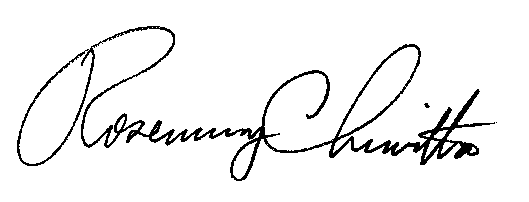 		Rosemary Chiavetta		Secretary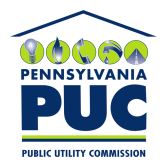 COMMONWEALTH OF PENNSYLVANIAPENNSYLVANIA PUBLIC UTILITY COMMISSION400 NORTH STREET, HARRISBURG, PA 17120COMMONWEALTH OF PENNSYLVANIAPENNSYLVANIA PUBLIC UTILITY COMMISSION400 NORTH STREET, HARRISBURG, PA 17120IN REPLY PLEASE REFER TO OUR FILE